Warmińsko-Mazurska Akademia PozarządowaZapraszamy do udziału w wyjątkowych warsztatach!Przygotowaliśmy cykl dwóch dwudniowych warsztatów dostarczających pakiet wiedzy przydatnej do zarządzania organizacją pozarządową.Zaplanowaliśmy kameralne 10 osobowe grupy, nieformalną atmosferę oraz przestrzeń na poznawanie się i wymianę doświadczeń.Do wyboru jest 5 grup: GRUPA I(16-19 sierpnia 2022)GRUPA II (zjazd nr 1: 7-8 września 2022, zjazd nr 2: 13-14 października 2022)GRUPAIII(zjazd nr 1: 4-5 października 2022, zjazd nr 2: 8-9 listopada 2022)GRUPA IV (zjazd nr 1: 21-22 października 2022, zjazd nr 2: 16-17 listopada 2022)GRUPA V (zjazd nr 1: 9-10 grudnia 2022, zjazd nr 2: 20-21 stycznia 2023)Warsztaty odbędą się w Kuźni Społecznej w Olsztynie, 
ul. Bohaterów Monte Cassino 4, 10-165 OlsztynZjazd I
Trenerka: Beata Wachniewska-Mazurek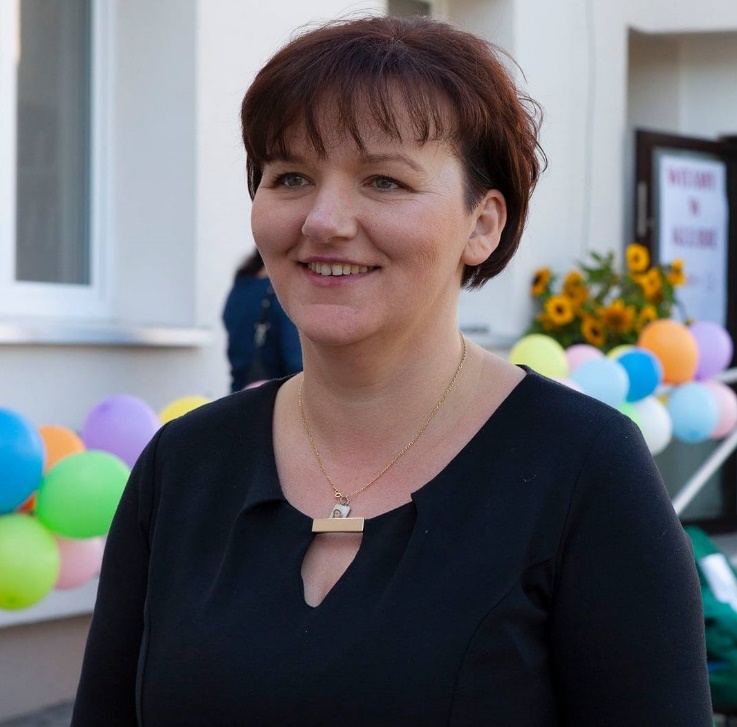 podstawy prawne funkcjonowania organizacji pozarządowych 
(co może a czego nie wolno prowadzić organizacji pozarządowej) zasady działalności organizacji 
(uprawnienia organów)dokumenty wewnętrzne w organizacjiwspółpraca organizacji z samorządem i administracją państwową w tym udział organizacji pozarządowych w procesie stanowienia prawa 
oraz wpływ na lokalne strategie, programy itd., ciała dialogu - w tym rady pożytku publicznego (czy są obowiązkowe, jakie mają uprawnienia, 
na co i jak mają wpływ)udział w życiu publicznym w oparciu o dane (gromadzenie danych 
i ich wiarygodność, dostęp do informacji publicznej) monitoring/ działalność strażnicza i rzecznicza organizacji pozarządowych obowiązek organów administracji w zakresie konsultacji społecznych 
oraz informacji publicznejZjazd II
Trener: Maciej Bielawski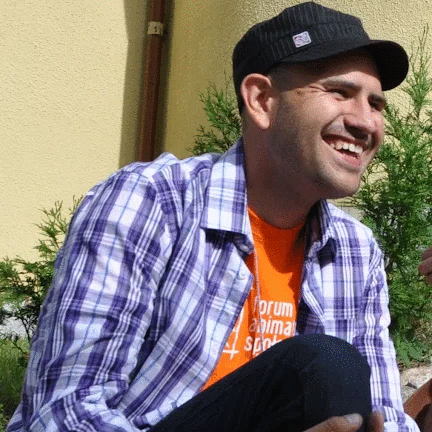 tworzenie strategii rozwoju organizacji i wytyczanie jej kierunkustrategiczna analiza działań organizacjizarządzanie operacyjne i organizacja pracy organizacjitworzenie projektów i wniosków grantowychzarządzanie zespołem i wdrażanie nowych osóbtworzenie marki, wizerunek, promocja organizacjiKto może wziąć udział?osoba formalnie związana z warmińsko-mazurską organizacją pozarządową posiadająca już doświadczenie aktywności w przestrzeni publicznejCo oznacza formalnie związana?członek/lub członkini zarządu organizacji, członek lub członkini stowarzyszenia, osoba zatrudniona (umowa o pracę lub umowa cywilnoprawna), wolontariusz lub wolontariuszkaCo oznacza warmińsko-mazurska?organizacja posiada siedzibę / oddział terenowy na terenie 
woj. warmińsko-mazurskiegoZapraszamy szczególnie osoby z młodych organizacji i chcące nabrać wiatru w żagle rozwoju swoich organizacji.Warunki udziałuUdział, zakwaterowanie i wyżywienie będą bezpłatne dzięki pozyskaniu przez nas dotacji w ramach Programu Operacyjnego Wiedza Edukacja Rozwój 2014-2020 ze środków Europejskiego Funduszu Społecznego 
oraz Budżetu Państwa.By aplikować o bezpłatny udział należy spełnić wymagania sponsora 
– dostarczyć w wersji papierowej lub w formie skanu podpisane:Formularz zgłoszeniowy Oświadczenie organizacji Warunkiem uczestnictwa jest deklaracja woli uczestnictwa w Warsztatach Terminy przyjmowania zgłoszeń:    GRUPA I – 8 sierpnia 2022    GRUPA II – 30 sierpnia 2022GRUPA III – 26 września 2022GRUPA IV – 14 października 2022    GRUPA V – 2 grudnia 2022Liczba miejsc na każdy termin ograniczona – 10. O zakwalifikowaniu się do grupy poinformujemy max. 2 dni po zakończeniu przyjmowania zgłoszeń.Wypełniony i podpisany formularz zgłoszeniowy oraz oświadczenie organizacji pozarządowej możesz przesłać lub przynieść w wersji papierowej na adres: Stowarzyszenie ESWIP, ul. Związku Jaszczurczego 17, 82-300 Elbląg lub w wersji elektronicznej (skan) na adres: d.bielawska@eswip.pl.Projekt jest realizowany przez Elbląskie Stowarzyszenie Wspierania Inicjatyw Pozarządowych wraz z Partnerami – Regionalnym Centrum Informacji i Wspomagania Organizacji Pozarządowych z Gdańska, Pracownią Pozarządową z Koszalina oraz Pomorską Siecią Centrów Organizacji Pozarządowych.Zapraszamy!Dofinansowanie projektu „Pozarządowi eksperci ds. stanowienia prawa” (POWR.02.16.00-00-0136/21) z funduszy Unii Europejskiej w kwocie  730 628,59 zł oraz z budżetu państwa w kwocie 136 277,61 zł.Celem głównym projektu jest wsparcie udziału  przedstawicieli i przedstawicielek organizacji pozarządowych z terenu województwa zachodniopomorskiego, pomorskiego oraz warmińsko-mazurskiego w procesach stanowienia prawa oraz podniesienia kompetencji eksperckich u uczestników i uczestniczek projektu w zakresie niezbędnym do prawidłowego udziału w procesie stanowienia prawa krajowego.